Государственное  общеобразовательное учреждениеЛуганской Народной Республики«Стахановский учебно-воспитательный комплекс № 8»дошкольное отделение Олимпийское болото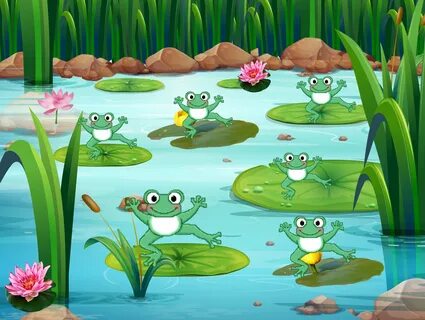                                                                  Окунева Юлия Александровна                       инструктор по физической культурыГ. Стаханов «Олимпийское болото»Цель: формировать знания детей о пользе занятия спортом.Задачи:  Расширить знания детей о укреплению своего здоровья, формировать представление о разных видах спорта.Развивать познавательный интерес к здоровому образу жизни.Формировать у детей потребности к занятию спортом.Воспитывать самостоятельность, инициативность, предоставлять детям возможность оценить свои достижения, ощутить радость от проявления своих знаний.Оборудование: кегли (по количеству детей), обручи (по 2шт. на команду, малые обручи (по 2 на каждую команду), воздушнее шары (по количеству детей), мячи (по 1 на каждую команду), корзина (по 1 шт. на каждую команду), клюшки (по количеству детей), шайба (по 1 шт. на каджую команду).Ход развлечения:Построение в шеренгу.Инструктор: В наш любимый детский сад                       Приглашаю, дети, вас.                       Праздник спорта и здоровья                       Начинается у нас.(Дети проходят маршем по кругу и останавливаются)  Инструктор: Сегодня мы с вами станем настоящими  олимпийскими спортсменами и поучаствуем в соревнованиях. Как вы думаете, что мы  сегодня будем делать? Да, мы будем соревноваться в эстафетах. Но сначала нам надо размяться.  Готовы?                                      Чтоб здоровым быть сполна                                       Физкультура всем нужна.                                       Для начала по порядку –                                       Дружно сделаем зарядку!Выполнение ритмической гимнастики(под песню «Лягушачий хор» в исполнении Детский хор Великан)Инструктор: Вы сильны, вы дружны,Спортом заниматься все должны.Ждет олимпиада вас,Вы спортсмены – высший класс!Инструктор: Я предлагаю дать название командам и выбрать капитанов. (Команда 1«Цапли», команда 2 «Лягушата»)Инструктор: Начинается наш спортивный Праздник. Вступает в свои права олимпийские игры на болоте. Солнечной улыбкой встречают его дети. Представлю наше жюри.Представление жюри.Эстафета № 1: «Перенеси камыш».Двум командам дают кегли (камыши). Они должны пройти через "болото" по "кочкам" – прыжками на двух ногах из обруча в обруч, дойти до финишной черты и сложить в корзину кегли (камыши). И так, какая команда первый перенесет (камыши) та и получает бал.Оборудование: корзина (2 шт.), кегли (по количеству детей), обручи (по 2 на каждую команду)Инструктор: Кто с зарядкой дружит смело, кто с утра прогонит лень, будет смелым и умелым и веселым целый день! Предлагаю продолжить наши соревнования.Эстафета № 2: «Поймай комара» Капитан команды посылает мяч между расставленными ногами игроков назад. Последний игрок каждой команды наклоняется, ловит мяч и бежит с ним вдоль колонны вперед, встает в начале колонны и опять посылает мяч между расставленными ногами и т.д. Побеждает команда, которая быстрее закончит эстафету.Оборудование: мяч (2 шт.)Инструктор: Вы, ребята, молодцы! Обе команды справились просто отлично. Не устали, и  ждем следующее задание?Ребенок: Спорт – это жизнь!Это легкость движенья.Спорт вызывает у всех уваженье.Спорт продвигает всех вверх и вперед.Бодрость, здоровье он всем придает.Все, кто активен и кто не ленится,Могут со спортом легко подружиться!Эстафета № 2  «Перевези на водяной лилии».Игроки выстраиваются парами. У первой пары в руках гимнастический обруч, а перед командами - предметы (набивные мячи), которые надо обежать. По сигналу две первых игроков в командах продвигаются вперед внутри обруча, держа его двумя руками. Обежав финишный флажок, первая пара вручает обруч следующей паре, а сама встает в конец колонны. Эстафета заканчивается, когда упражнение выполнит все игроки и обруч снова оказался в руках у первой пары.Оборудование: обруч (2 шт.)Инструктор:  Пауза, послушайте мои загадки 1. Просыпаюсь утром раноВместе с солнышком румянымЗаправляю сам кроватку, быстро делаю …. зарядку2. Утром раньше поднимайся,Прыгай, бегай, отжимайся.Для здоровья, для порядкаЛюдям всем нужна….(зарядка)3. Хочешь ты побить рекорд?Так тебе поможет…(Спорт)4. Ясным утром вдоль дорогиНа траве блестит роса.По дороге едут ногиИ бегут два колеса.У загадки есть ответ:Это мой … (велосипед)5. Кто на льду меня догонит?Мы бежим вперегонки.А несу меня не кони,А блестящие …(коньки)6. Чтоб большим спортсменом стать,Нужно очень много знать.Вам поможет здесь сноровка,И, конечно, … (тренировка)7. Этот конь не ест овса,Вместо ног два колеса.Сядь верхом, езжай на нем,Только лучше правь рулем. (Велосипед)9. Обе по снегу бегут,Обе песенки поют,Обе ленты на снегуОставляют на бегу. (Лыжи)10. Во дворе с утра игра,Разыгралась детвора.Крики: "шайбу!", "мимо!", "бей!" -Там идёт игра - ...(хоккей)Инструктор: Как наши спортсмены красивы!В них столько энергии, силы,В них мужества прочный запас.Пример они яркий для нас.Эстафета № 4: «На льду»У каждой команды по одной шайбе и детские клюшки. По сигналу ведущего  капитан команды начинает эстафету ведут клюшкой шайбу через препятствие в виде кегль, до флажка и обратно. Передаёт эстафету шайбой. Оборудование: клюшки (по количеству детей), шайба, кегли.Инструктор: Мы становимся сильнееИ сильнее с каждым днем,И когда большими станем,Звездолеты поведем!Эстафета № 5: «На болоте»Двум участникам дают по два малых обруча. Они должны пройти через "болото" по "кочкам" – по обручам. Нужно положить один обруч на пол, стать в него двумя ногами, а другой обруч положить впереди себя. Переступить в другой обруч, обернуться, взять снова первый обруч и положить впереди себя. И так, кто первый пройдет через спортивный зал и вернется назад.Оборудование: малые обручи (по 2 на каждую команду)Инструктор: Вы ребята не устали? Хотите продолжать наши соревнования? Эстафета № 6   «Шарик - трусишка»Воздушный шар прячется под одежду на животе. Придерживая мяч руками, нужно прыгать вперед, огибая кегли, назад к команде – бегом, передача эстафеты).Оборудование: воздушный мяч (По количеству детей)Инструктор: Молодцы, ребята, обе команды справились с задание быстро.А теперь пришла пораПоиграть нам, детвора.Предлагаю поиграть в игру, которую вы сами выберете.Подвижная игра по выбору детей.Народная игра: «Удочка».Подвижная игра: «День – ночь».Народная игра: «Ручеек».Инструктор: Вы сегодня все, ребята, молодцы!Спорт ребятам очень нужен! Мы со спортом крепко дружим! Спорт — помощник, спорт — здоровье, Спорт — игра, физкульт-ура!Под задорную музыку дети танцуют флешмоб под музыку Барбариков «Самые большие слоники»